                            NSMS Summer Enrichment Program 2017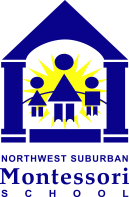          HALF DAY Application FormWelcome to NSMS' Summer Enrichment Program. This Summer we are excited to introduce the following theme based sessions:  Mad Science and Nature Camp, Performing Arts - NSMS Got Talent, Adventures in Literature - Once Upon a Time,  Creative Art - Mini Artists, and Aquatic World - Little Swimmers. Each session will be filled with theme appropriate work and field trips. NSMS staff will head up the program.Five 2 week sessions with a 3 Day Option or 5 Day Option will be offered at a cost of $280.00 / $350.00  per session, per child. Each session will accommodate 20 children. Class Time:  8:30 am - 11:30 amClass Days:  3 Day Option - Tuesday, Wednesday and Thursday ONLY3 DAY OPTION:                                  5 DAY OPTION:                                         PROGRAM THEME:Session 1:    June 6  -  June 15                           Session 1:    June 5  -  June 16                       Session 1:   Mad Science - Nature Camp                                     Session 2:    June 20  -  June 29                         Session 2:    June 19  -  June 30                     Session 2:   Performing Arts CampSession 3:    July 5  -  July 13                               Session 3:    July 5  -  July 14                         Session 3:   Adventures in LiteratureSession 4:    July 18  -  July 27                             Session 4:    July 17  - July 28                        Session 4:   Creative Art CampSession 5:    August 1  -  August 10                    Session 5:    July 31  -  August 11                 Session 5:   Aquatic Camp *Program Sessions are subject to cancellation, if enrollment is low. Registration deadline: May 15, 2017* Child's Name:  ___________________________________________  (please print)Mother/Father Name:  ______________________ (please print)   Contact Phone Number:  ____________3 Day Sessions Attending:       Cost:                   5 Day Sessions Attending:        Cost:       Session 1:    Yes  /  No                      $280.00                             Session 1:   Yes  /  No                          $350.00Session 2:    Yes  /  No                     $280.00                              Session 2:   Yes  /  No                          $350.00 Session 3:    Yes  /  No                     $235.00                              Session 3:   Yes  /  No                          $280.00Session 4:    Yes  /  No                     $280.00                              Session 4:   Yes  /  No                          $350.00Session 5:    Yes  /  No                     $280.00                              Session 5:   Yes  /  No                          $350.00Payment must be made at the time of registration. Please make checks payable to NSMS. Registration will be processed upon receipt. REMINDER: Spaces are limited to 20 per session.